Cambois Primary School 			Long Term Plan  Year 5/6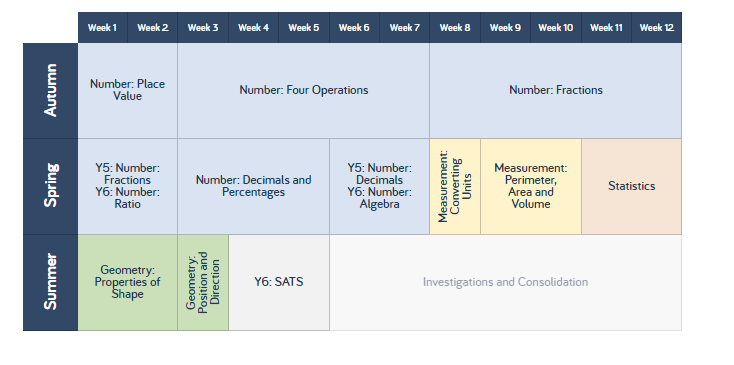 Place ValueFour operations FractionsDecimals and PercentagesY6 ONLY Algebra Measurement – units ofMeasurement – area and perimeterStatisticsProperties of shapePosition and directionFractionsLink to WRMH small stepshttps://wrm-13b48.kxcdn.com/wp-content/uploads/2019/SoLs/Primary/MixedAge/Year-5-and-6-Mixed-Age-Autumn-Block-1-Place-Value-1.pdfhttps://wrm-13b48.kxcdn.com/wp-content/uploads/2019/SoLs/Primary/MixedAge/Year-5-and-6-Mixed-Age-Autumn-Block-1-Place-Value-1.pdfhttps://wrm-13b48.kxcdn.com/wp-content/uploads/2019/SoLs/Primary/MixedAge/Year-5-and-6-Mixed-Age-Autumn-Block-1-Place-Value-1.pdfKey NC outcomesread, write, order and compare numbers to at least 1 000 000 and determine the value of each digitread Roman numerals to 1000 (M) and recognise years written in Roman numeralsinterpret negative numbers in context, count forwards and backwards with positive and negative whole numbers, including through zeroidentify multiples and factors, including finding all factor pairs of a number, and common factors of two numbersknow and use the vocabulary of prime numbers, prime factors and composite (non-prime) numbersestablish whether a number up to 100 is prime and recall prime numbers up to 19recognise and use square numbers and cube numbers, and the notation for squared (²) and cubed (³)identify the value of each digit in numbers given to three decimal places and multiply and divide numbers by 10, 100 and 1000 giving answers up to three decimal placesread, write, order and compare numbers up to 10 000 000 and determine the value of each digituse negative numbers in context, and calculate intervals across zeroidentify common factors, common multiples and prime numberssolve problems involving multiplication and division including using their knowledge of factors and multiples, squares and cubesDFE GUIDANCE https://assets.publishing.service.gov.uk/government/uploads/system/uploads/attachment_data/file/897804/Maths_guidance_year_5.pdfhttps://assets.publishing.service.gov.uk/government/uploads/system/uploads/attachment_data/file/897805/Maths_guidance_year_6.pdfread, write, order and compare numbers to at least 1 000 000 and determine the value of each digitread Roman numerals to 1000 (M) and recognise years written in Roman numeralsinterpret negative numbers in context, count forwards and backwards with positive and negative whole numbers, including through zeroidentify multiples and factors, including finding all factor pairs of a number, and common factors of two numbersknow and use the vocabulary of prime numbers, prime factors and composite (non-prime) numbersestablish whether a number up to 100 is prime and recall prime numbers up to 19recognise and use square numbers and cube numbers, and the notation for squared (²) and cubed (³)identify the value of each digit in numbers given to three decimal places and multiply and divide numbers by 10, 100 and 1000 giving answers up to three decimal placesread, write, order and compare numbers up to 10 000 000 and determine the value of each digituse negative numbers in context, and calculate intervals across zeroidentify common factors, common multiples and prime numberssolve problems involving multiplication and division including using their knowledge of factors and multiples, squares and cubesDFE GUIDANCE https://assets.publishing.service.gov.uk/government/uploads/system/uploads/attachment_data/file/897804/Maths_guidance_year_5.pdfhttps://assets.publishing.service.gov.uk/government/uploads/system/uploads/attachment_data/file/897805/Maths_guidance_year_6.pdfread, write, order and compare numbers to at least 1 000 000 and determine the value of each digitread Roman numerals to 1000 (M) and recognise years written in Roman numeralsinterpret negative numbers in context, count forwards and backwards with positive and negative whole numbers, including through zeroidentify multiples and factors, including finding all factor pairs of a number, and common factors of two numbersknow and use the vocabulary of prime numbers, prime factors and composite (non-prime) numbersestablish whether a number up to 100 is prime and recall prime numbers up to 19recognise and use square numbers and cube numbers, and the notation for squared (²) and cubed (³)identify the value of each digit in numbers given to three decimal places and multiply and divide numbers by 10, 100 and 1000 giving answers up to three decimal placesread, write, order and compare numbers up to 10 000 000 and determine the value of each digituse negative numbers in context, and calculate intervals across zeroidentify common factors, common multiples and prime numberssolve problems involving multiplication and division including using their knowledge of factors and multiples, squares and cubesDFE GUIDANCE https://assets.publishing.service.gov.uk/government/uploads/system/uploads/attachment_data/file/897804/Maths_guidance_year_5.pdfhttps://assets.publishing.service.gov.uk/government/uploads/system/uploads/attachment_data/file/897805/Maths_guidance_year_6.pdfMathematical languageMultiple(Common) factorDivisibleFactor pairsPrime number, Composite numberSquare number, Cube numberPowerPlace valueDigitRoman numeralsNegative numberUseful resources - reasoning NRICH: Factors and multiples KS2NRICH: Two primes make one squareNRICH: Up and down staircasesNRICH: Sea levelNRICH: Tug Harder!NCETM: Place Value Reasoning (questions in blue) NCETM mastery Y5NCETM mastery y6I can see reasoning documents in shared areaPossible misconceptions Many pupils believe that 1 is a prime number – a misconception which can arise if the definition is taken as ‘a number which is divisible by itself and 1’.Some pupils may think that 91 is a prime number as it follows a pattern 11, 31, 41, 61, 71, etc.A common misconception is to believe that 62 = 6 × 2 = 12Some pupils think the fifth place value is ‘millions’  - eg 24 567 is two million, four thousand, five hundred and sixty seven.Some pupils can confuse the language of large (and small) numbers since the prefix ‘milli- means ‘one thousandth’ (meaning that there are 1000 millimetres in a metre for example) while one million is actually a thousand thousand.The use of IIII on a clock face suggests that a Roman numeral can be repeated four times, but this is a special case.  In general, three is the maximum number of repeats and the subtractive method should be used instead (i.e. IV)Many pupils believe that 1 is a prime number – a misconception which can arise if the definition is taken as ‘a number which is divisible by itself and 1’.Some pupils may think that 91 is a prime number as it follows a pattern 11, 31, 41, 61, 71, etc.A common misconception is to believe that 62 = 6 × 2 = 12Some pupils think the fifth place value is ‘millions’  - eg 24 567 is two million, four thousand, five hundred and sixty seven.Some pupils can confuse the language of large (and small) numbers since the prefix ‘milli- means ‘one thousandth’ (meaning that there are 1000 millimetres in a metre for example) while one million is actually a thousand thousand.The use of IIII on a clock face suggests that a Roman numeral can be repeated four times, but this is a special case.  In general, three is the maximum number of repeats and the subtractive method should be used instead (i.e. IV)Many pupils believe that 1 is a prime number – a misconception which can arise if the definition is taken as ‘a number which is divisible by itself and 1’.Some pupils may think that 91 is a prime number as it follows a pattern 11, 31, 41, 61, 71, etc.A common misconception is to believe that 62 = 6 × 2 = 12Some pupils think the fifth place value is ‘millions’  - eg 24 567 is two million, four thousand, five hundred and sixty seven.Some pupils can confuse the language of large (and small) numbers since the prefix ‘milli- means ‘one thousandth’ (meaning that there are 1000 millimetres in a metre for example) while one million is actually a thousand thousand.The use of IIII on a clock face suggests that a Roman numeral can be repeated four times, but this is a special case.  In general, three is the maximum number of repeats and the subtractive method should be used instead (i.e. IV)Assessmenthttps://wrm-13b48.kxcdn.com/wp-content/uploads/2018/08/Year-5-Place-Value_End-of-Block-Assessment.pdfhttps://wrm-13b48.kxcdn.com/wp-content/uploads/2018/09/Year-6-Place-Value_End-of-Block-Assessment.pdfhttps://wrm-13b48.kxcdn.com/wp-content/uploads/2018/08/Year-5-Place-Value_End-of-Block-Assessment.pdfhttps://wrm-13b48.kxcdn.com/wp-content/uploads/2018/09/Year-6-Place-Value_End-of-Block-Assessment.pdfhttps://wrm-13b48.kxcdn.com/wp-content/uploads/2018/08/Year-5-Place-Value_End-of-Block-Assessment.pdfhttps://wrm-13b48.kxcdn.com/wp-content/uploads/2018/09/Year-6-Place-Value_End-of-Block-Assessment.pdfLink to WRMH small stepshttps://wrm-13b48.kxcdn.com/wp-content/uploads/2019/SoLs/Primary/MixedAge/Year-5-and-6-Mixed-Age-Autumn-Block-2-Four-operations.pdfhttps://wrm-13b48.kxcdn.com/wp-content/uploads/2019/SoLs/Primary/MixedAge/Year-5-and-6-Mixed-Age-Autumn-Block-2-Four-operations.pdfhttps://wrm-13b48.kxcdn.com/wp-content/uploads/2019/SoLs/Primary/MixedAge/Year-5-and-6-Mixed-Age-Autumn-Block-2-Four-operations.pdfKey NC outcomesadd and subtract numbers mentally with increasingly large numbersadd and subtract whole numbers with more than 4 digits, including using formal written methods (columnar addition and subtraction)solve addition and subtraction multi-step problems in contexts, deciding which operations and methods to use and whymultiply and divide numbers mentally drawing upon known factsmultiply and divide whole numbers and those involving decimals by 10, 100 and 1000multiply numbers up to 4 digits by a one- or two-digit number using a formal written method, including long multiplication for two-digit numbersdivide numbers up to 4 digits by a one-digit number using the formal written method of short division and interpret remainders appropriately for the contextsolve problems involving addition, subtraction, multiplication and division and a combination of these, including understanding the meaning of the equals signY6divide numbers up to 4 digits by a two-digit whole number using the formal written method of long division; interpret remainders as whole number remainders, fractions, or by rounding, as appropriate for the contextdivide numbers up to 4 digits by a two-digit number using the formal written method of short division where appropriate, interpreting remainders according to the contextuse written division methods in cases where the answer has up to two decimal placessolve problems involving divisionperform mental calculations, including with mixed operations and large numberssolve addition and subtraction multi-step problems in contexts, deciding which operations and methods to use and whymultiply multi-digit numbers up to 4 digits by a two-digit whole number using the formal written method of long multiplicationsolve problems involving addition, subtraction and multiplicationuse their knowledge of the order of operations to carry out calculationsadd and subtract numbers mentally with increasingly large numbersadd and subtract whole numbers with more than 4 digits, including using formal written methods (columnar addition and subtraction)solve addition and subtraction multi-step problems in contexts, deciding which operations and methods to use and whymultiply and divide numbers mentally drawing upon known factsmultiply and divide whole numbers and those involving decimals by 10, 100 and 1000multiply numbers up to 4 digits by a one- or two-digit number using a formal written method, including long multiplication for two-digit numbersdivide numbers up to 4 digits by a one-digit number using the formal written method of short division and interpret remainders appropriately for the contextsolve problems involving addition, subtraction, multiplication and division and a combination of these, including understanding the meaning of the equals signY6divide numbers up to 4 digits by a two-digit whole number using the formal written method of long division; interpret remainders as whole number remainders, fractions, or by rounding, as appropriate for the contextdivide numbers up to 4 digits by a two-digit number using the formal written method of short division where appropriate, interpreting remainders according to the contextuse written division methods in cases where the answer has up to two decimal placessolve problems involving divisionperform mental calculations, including with mixed operations and large numberssolve addition and subtraction multi-step problems in contexts, deciding which operations and methods to use and whymultiply multi-digit numbers up to 4 digits by a two-digit whole number using the formal written method of long multiplicationsolve problems involving addition, subtraction and multiplicationuse their knowledge of the order of operations to carry out calculationsadd and subtract numbers mentally with increasingly large numbersadd and subtract whole numbers with more than 4 digits, including using formal written methods (columnar addition and subtraction)solve addition and subtraction multi-step problems in contexts, deciding which operations and methods to use and whymultiply and divide numbers mentally drawing upon known factsmultiply and divide whole numbers and those involving decimals by 10, 100 and 1000multiply numbers up to 4 digits by a one- or two-digit number using a formal written method, including long multiplication for two-digit numbersdivide numbers up to 4 digits by a one-digit number using the formal written method of short division and interpret remainders appropriately for the contextsolve problems involving addition, subtraction, multiplication and division and a combination of these, including understanding the meaning of the equals signY6divide numbers up to 4 digits by a two-digit whole number using the formal written method of long division; interpret remainders as whole number remainders, fractions, or by rounding, as appropriate for the contextdivide numbers up to 4 digits by a two-digit number using the formal written method of short division where appropriate, interpreting remainders according to the contextuse written division methods in cases where the answer has up to two decimal placessolve problems involving divisionperform mental calculations, including with mixed operations and large numberssolve addition and subtraction multi-step problems in contexts, deciding which operations and methods to use and whymultiply multi-digit numbers up to 4 digits by a two-digit whole number using the formal written method of long multiplicationsolve problems involving addition, subtraction and multiplicationuse their knowledge of the order of operations to carry out calculationsMathematical languageAdditionSubtractionSum, TotalDifference, Minus, LessColumn additionColumn subtractionExchangeOperationEstimateMultiply, Multiplication, Times, ProductCommutativeDivide, Division, DivisibleDivisor, Dividend, Quotient, RemainderFactorShort multiplication, Long multiplicationShort divisionOperationEstimateUseful resources - reasoning NRICH: Journeys in NumberlandNRICH: Twenty Divided Into SixNRICH: Two and TwoNRICH: Become Maths detectivesNRICH: Exploring number patterns you makeNRICH: Reach 100NRICH: Curious NumberNRICH: Make 100NRICH  Dicey Operations.  Games 4 and 5.NRICH:  Factor-multiple chainsNRICH:  The Moons of VuvvNRICH:  Round and round the circleNRICH:  Counting cogsI can see reasoning (see shared area)NCETM mastery Y5NCETM mastery y6Possible misconceptions When subtracting mentally some pupils may deal with columns separately and not combine correctly; e.g. 180 – 24:  180 – 20 = 160.  Taking away 4 will leave 6.  So the answer is 166.Some pupils incorrectly assume and use commutativity within column subtraction; for example:Some pupils may not use place value settings correctly (especially when the numbers have a different number of digits)Some pupils may write statements such as 2 ÷ 8 = 4Some pupils may forget to ‘put the zero down’ when multiplying the tens digit using long multiplication.When using short division many pupils will at first struggle to deal correctly with any division where the divisor is greater than the first digit of the dividend; for example:3 ÷ 8 = 0 remainder 3, and so the 3 should be moved across.  Instead, the 8 has been ‘moved across’ and therefore everything that follows has been correctly carried out based on an early misunderstanding.Some pupils may write statements such as 140 - 190 = 50When subtracting mentally some pupils may deal with columns separately and not combine correctly; e.g. 180 – 24:  180 – 20 = 160.  Taking away 4 will leave 6.  So the answer is 166.The use of BIDMAS (or BODMAS) can imply that division takes priority over multiplication, and that addition takes priority over subtraction. This can result in incorrect calculations.Some pupils confuse factors and multiples.Some pupils can confuse the language of large (and small) numbers since the prefix ‘milli- means ‘one thousandth’ (meaning that there are 1000 millimetres in a metre for example) while one million is actually a thousand thousand.Some pupils may not realise that degrees (°) and degrees Celsius (°C) are two different and distinct units of measurementSome pupils may think that 1 is a prime numberWhen subtracting mentally some pupils may deal with columns separately and not combine correctly; e.g. 180 – 24:  180 – 20 = 160.  Taking away 4 will leave 6.  So the answer is 166.Some pupils incorrectly assume and use commutativity within column subtraction; for example:Some pupils may not use place value settings correctly (especially when the numbers have a different number of digits)Some pupils may write statements such as 2 ÷ 8 = 4Some pupils may forget to ‘put the zero down’ when multiplying the tens digit using long multiplication.When using short division many pupils will at first struggle to deal correctly with any division where the divisor is greater than the first digit of the dividend; for example:3 ÷ 8 = 0 remainder 3, and so the 3 should be moved across.  Instead, the 8 has been ‘moved across’ and therefore everything that follows has been correctly carried out based on an early misunderstanding.Some pupils may write statements such as 140 - 190 = 50When subtracting mentally some pupils may deal with columns separately and not combine correctly; e.g. 180 – 24:  180 – 20 = 160.  Taking away 4 will leave 6.  So the answer is 166.The use of BIDMAS (or BODMAS) can imply that division takes priority over multiplication, and that addition takes priority over subtraction. This can result in incorrect calculations.Some pupils confuse factors and multiples.Some pupils can confuse the language of large (and small) numbers since the prefix ‘milli- means ‘one thousandth’ (meaning that there are 1000 millimetres in a metre for example) while one million is actually a thousand thousand.Some pupils may not realise that degrees (°) and degrees Celsius (°C) are two different and distinct units of measurementSome pupils may think that 1 is a prime numberWhen subtracting mentally some pupils may deal with columns separately and not combine correctly; e.g. 180 – 24:  180 – 20 = 160.  Taking away 4 will leave 6.  So the answer is 166.Some pupils incorrectly assume and use commutativity within column subtraction; for example:Some pupils may not use place value settings correctly (especially when the numbers have a different number of digits)Some pupils may write statements such as 2 ÷ 8 = 4Some pupils may forget to ‘put the zero down’ when multiplying the tens digit using long multiplication.When using short division many pupils will at first struggle to deal correctly with any division where the divisor is greater than the first digit of the dividend; for example:3 ÷ 8 = 0 remainder 3, and so the 3 should be moved across.  Instead, the 8 has been ‘moved across’ and therefore everything that follows has been correctly carried out based on an early misunderstanding.Some pupils may write statements such as 140 - 190 = 50When subtracting mentally some pupils may deal with columns separately and not combine correctly; e.g. 180 – 24:  180 – 20 = 160.  Taking away 4 will leave 6.  So the answer is 166.The use of BIDMAS (or BODMAS) can imply that division takes priority over multiplication, and that addition takes priority over subtraction. This can result in incorrect calculations.Some pupils confuse factors and multiples.Some pupils can confuse the language of large (and small) numbers since the prefix ‘milli- means ‘one thousandth’ (meaning that there are 1000 millimetres in a metre for example) while one million is actually a thousand thousand.Some pupils may not realise that degrees (°) and degrees Celsius (°C) are two different and distinct units of measurementSome pupils may think that 1 is a prime numberAssessmenthttps://wrm-13b48.kxcdn.com/wp-content/uploads/2018/10/Year-6-Four-Operations-A_v2.pdfWill need to combine for y5https://wrm-13b48.kxcdn.com/wp-content/uploads/2018/10/Year-5-Addition-and-Subtraction_v2.pdfhttps://wrm-13b48.kxcdn.com/wp-content/uploads/2019/Year-5-Multiplication-and-Division.pdfhttps://wrm-13b48.kxcdn.com/wp-content/uploads/2018/10/Year-6-Four-Operations-A_v2.pdfWill need to combine for y5https://wrm-13b48.kxcdn.com/wp-content/uploads/2018/10/Year-5-Addition-and-Subtraction_v2.pdfhttps://wrm-13b48.kxcdn.com/wp-content/uploads/2019/Year-5-Multiplication-and-Division.pdfhttps://wrm-13b48.kxcdn.com/wp-content/uploads/2018/10/Year-6-Four-Operations-A_v2.pdfWill need to combine for y5https://wrm-13b48.kxcdn.com/wp-content/uploads/2018/10/Year-5-Addition-and-Subtraction_v2.pdfhttps://wrm-13b48.kxcdn.com/wp-content/uploads/2019/Year-5-Multiplication-and-Division.pdfLink to WRMH small stepshttps://wrm-13b48.kxcdn.com/wp-content/uploads/2019/10/Year-5-and-6-Mixed-Age-Spring-Block-2-Decimals-and-Percentages.pdfhttps://wrm-13b48.kxcdn.com/wp-content/uploads/2019/10/Year-5-and-6-Mixed-Age-Spring-Block-2-Decimals-and-Percentages.pdfhttps://wrm-13b48.kxcdn.com/wp-content/uploads/2019/10/Year-5-and-6-Mixed-Age-Spring-Block-2-Decimals-and-Percentages.pdfKey NC outcomesrecognise and use thousandths and relate them to tenths, hundredths and decimal equivalentsread and write decimal numbers as fractions [for example, 0.71 = 71/100]read, write, order and compare numbers with up to three decimal placesrecognise the per cent symbol (%) and understand that per cent relates to ‘number of parts per hundred’, and write percentages as a fraction with denominator 100, and as a decimalsolve problems involving number up to three decimal placesrecall and use equivalences between simple fractions, decimals and percentages, including in different contextsrecognise and use thousandths and relate them to tenths, hundredths and decimal equivalentsread and write decimal numbers as fractions [for example, 0.71 = 71/100]read, write, order and compare numbers with up to three decimal placesrecognise the per cent symbol (%) and understand that per cent relates to ‘number of parts per hundred’, and write percentages as a fraction with denominator 100, and as a decimalsolve problems involving number up to three decimal placesrecall and use equivalences between simple fractions, decimals and percentages, including in different contextsrecognise and use thousandths and relate them to tenths, hundredths and decimal equivalentsread and write decimal numbers as fractions [for example, 0.71 = 71/100]read, write, order and compare numbers with up to three decimal placesrecognise the per cent symbol (%) and understand that per cent relates to ‘number of parts per hundred’, and write percentages as a fraction with denominator 100, and as a decimalsolve problems involving number up to three decimal placesrecall and use equivalences between simple fractions, decimals and percentages, including in different contextsMathematical languageTenth, hundredth, thousandthPer cent, PercentageDecimalEquivalentProportionUseful resources - reasoning NCETM: Fractions Reasoning (questions in blue)NRICH: Spiralling decimalsNCETM: Activity D - Metre sticks and metre stripsNCETM: Activity F - Using blank hundred squaresI can see reasoning (see shared area)NCETM mastery Y5NCETM mastery y6Possible misconceptions Pupils may not make the connection that a percentage is a different way of describing a proportionSome pupils may read 0.234 as ‘nought point two hundred and thirty four’.  This leads to the common misconception that, for example, 0.400 is a number larger than 0.76Pupils may not make the connection that a percentage is a different way of describing a proportionSome pupils may read 0.234 as ‘nought point two hundred and thirty four’.  This leads to the common misconception that, for example, 0.400 is a number larger than 0.76Pupils may not make the connection that a percentage is a different way of describing a proportionSome pupils may read 0.234 as ‘nought point two hundred and thirty four’.  This leads to the common misconception that, for example, 0.400 is a number larger than 0.76Assessmenthttps://wrm-13b48.kxcdn.com/wp-content/uploads/2019/01/Primary_Spring_Mini_Assessments/Spring-Block-1-Year-6-Decimals_v2.pdfhttps://wrm-13b48.kxcdn.com/wp-content/uploads/2019/01/Primary_Spring_Mini_Assessments/Spring-Block-2-Year-6-Percentages2.pdfhttps://wrm-13b48.kxcdn.com/wp-content/uploads/2019/01/Primary_Spring_Mini_Assessments/Spring-Block-3-Year-5-Decimals-and-Percentages_Assessment.pdfhttps://wrm-13b48.kxcdn.com/wp-content/uploads/2019/01/Primary_Spring_Mini_Assessments/Spring-Block-1-Year-6-Decimals_v2.pdfhttps://wrm-13b48.kxcdn.com/wp-content/uploads/2019/01/Primary_Spring_Mini_Assessments/Spring-Block-2-Year-6-Percentages2.pdfhttps://wrm-13b48.kxcdn.com/wp-content/uploads/2019/01/Primary_Spring_Mini_Assessments/Spring-Block-3-Year-5-Decimals-and-Percentages_Assessment.pdfhttps://wrm-13b48.kxcdn.com/wp-content/uploads/2019/01/Primary_Spring_Mini_Assessments/Spring-Block-1-Year-6-Decimals_v2.pdfhttps://wrm-13b48.kxcdn.com/wp-content/uploads/2019/01/Primary_Spring_Mini_Assessments/Spring-Block-2-Year-6-Percentages2.pdfhttps://wrm-13b48.kxcdn.com/wp-content/uploads/2019/01/Primary_Spring_Mini_Assessments/Spring-Block-3-Year-5-Decimals-and-Percentages_Assessment.pdfLink to WRMH small stepshttps://wrm-13b48.kxcdn.com/wp-content/uploads/2019/10/Year-5-and-6-Mixed-Age-Spring-Block-3-Decimals-and-Algebra.pdfhttps://wrm-13b48.kxcdn.com/wp-content/uploads/2019/10/Year-5-and-6-Mixed-Age-Spring-Block-3-Decimals-and-Algebra.pdfhttps://wrm-13b48.kxcdn.com/wp-content/uploads/2019/10/Year-5-and-6-Mixed-Age-Spring-Block-3-Decimals-and-Algebra.pdfKey NC outcomesenumerate possibilities of combinations of two variablesexpress missing number problems algebraicallyfind pairs of numbers that satisfy an equation with two unknownsenumerate possibilities of combinations of two variablesexpress missing number problems algebraicallyfind pairs of numbers that satisfy an equation with two unknownsenumerate possibilities of combinations of two variablesexpress missing number problems algebraicallyfind pairs of numbers that satisfy an equation with two unknownsMathematical languageAlgebra, algebraic, algebraicallySymbolExpressionVariableSubstituteEquationUnknownEnumerateUseful resources - reasoning NRICH:  Plenty of PensNRICH: Your Number Is…NRICH: Number PyramidsNCETM: Activity A: Racetrack and Design a board gameNCETM: Activity E: Matchbox AlgebraNCETM: Algebra Reasoning (blue questions)I can see reasoning (see shared area)NCETM mastery Y5NCETM mastery y6Possible misconceptions Some pupils may think that variables have a set value, such as a = 1, b = 2, c  = 3, d = 4, etc. (especially if they have done lots of poorly designed treasure hunts/codes) – this will lead to problems such as thinking ‘b2 ‘ is the same as ‘2b’ because when b = 2, b2 = 4 and 2b = 4. Using the idea of ‘apples’ and ‘bananas’ to explain a + b = 14 can lead to misconceptions about the use of letters as variables.Some students may think that the variables have to be positive integers (whole numbers)Some pupils may think that variables have a set value, such as a = 1, b = 2, c  = 3, d = 4, etc. (especially if they have done lots of poorly designed treasure hunts/codes) – this will lead to problems such as thinking ‘b2 ‘ is the same as ‘2b’ because when b = 2, b2 = 4 and 2b = 4. Using the idea of ‘apples’ and ‘bananas’ to explain a + b = 14 can lead to misconceptions about the use of letters as variables.Some students may think that the variables have to be positive integers (whole numbers)Some pupils may think that variables have a set value, such as a = 1, b = 2, c  = 3, d = 4, etc. (especially if they have done lots of poorly designed treasure hunts/codes) – this will lead to problems such as thinking ‘b2 ‘ is the same as ‘2b’ because when b = 2, b2 = 4 and 2b = 4. Using the idea of ‘apples’ and ‘bananas’ to explain a + b = 14 can lead to misconceptions about the use of letters as variables.Some students may think that the variables have to be positive integers (whole numbers)Assessmenthttps://wrm-13b48.kxcdn.com/wp-content/uploads/2019/01/Primary_Spring_Mini_Assessments/Spring-Block-3-Year-6-Algebra_Assessment.pdfhttps://wrm-13b48.kxcdn.com/wp-content/uploads/2019/01/Primary_Spring_Mini_Assessments/Spring-Block-3-Year-6-Algebra_Assessment.pdfhttps://wrm-13b48.kxcdn.com/wp-content/uploads/2019/01/Primary_Spring_Mini_Assessments/Spring-Block-3-Year-6-Algebra_Assessment.pdfLink to WRMH small stepshttps://wrm-13b48.kxcdn.com/wp-content/uploads/2019/10/Year-5-and-6-Mixed-Age-Spring-Block-4-Converting-Units.pdfhttps://wrm-13b48.kxcdn.com/wp-content/uploads/2019/10/Year-5-and-6-Mixed-Age-Spring-Block-4-Converting-Units.pdfhttps://wrm-13b48.kxcdn.com/wp-content/uploads/2019/10/Year-5-and-6-Mixed-Age-Spring-Block-4-Converting-Units.pdfKey NC outcomesconvert between different units of metric measure (for example, kilometre and metre; centimetre and metre; centimetre and millimetre; gram and kilogram; litre and millilitre)understand and use approximate equivalences between metric units and common imperial units such as inches, pounds and pintsuse all four operations to solve problems involving measure [for example, length, mass, volume, money] using decimal notation, including scalingconvert between different units of metric measure (for example, kilometre and metre; centimetre and metre; centimetre and millimetre; gram and kilogram; litre and millilitre)understand and use approximate equivalences between metric units and common imperial units such as inches, pounds and pintsuse all four operations to solve problems involving measure [for example, length, mass, volume, money] using decimal notation, including scalingconvert between different units of metric measure (for example, kilometre and metre; centimetre and metre; centimetre and millimetre; gram and kilogram; litre and millilitre)understand and use approximate equivalences between metric units and common imperial units such as inches, pounds and pintsuse all four operations to solve problems involving measure [for example, length, mass, volume, money] using decimal notation, including scalingMathematical languageLength, distanceMass, weightVolumeCapacityMetre, centimetre, millimetreKilogram, gramLitre, millilitreHour, minute, secondInch, foot, yardPound, ouncePint, gallonUseful resources - reasoning NRICH: Olympic StartersNCETM: Activity D - Converting between metric unitsNCETM: Activity E- Converting between metric and imperialNCETM: Measurement ReasoningI can see reasoning (see shared area)NCETM mastery Y5NCETM mastery y6Possible misconceptions Some pupils may apply incorrect beliefs about place value, such as 2.3 × 10 = 2.30.  Many conversions within the metric system rely on multiplying and dividing by 1000.  The use of centimetres as an ‘extra unit’ within the system breaks this pattern.  Consequently there is a frequent need to multiply and divide by 10 or 100, and this can cause confusion about the connections that need to be applied.Some pupils may write amounts of money incorrectly; e.g. £3.5 for £3.50, especially if a calculator is used at any pointSome pupils may apply incorrect beliefs about place value, such as 2.3 × 10 = 2.30.  Many conversions within the metric system rely on multiplying and dividing by 1000.  The use of centimetres as an ‘extra unit’ within the system breaks this pattern.  Consequently there is a frequent need to multiply and divide by 10 or 100, and this can cause confusion about the connections that need to be applied.Some pupils may write amounts of money incorrectly; e.g. £3.5 for £3.50, especially if a calculator is used at any pointSome pupils may apply incorrect beliefs about place value, such as 2.3 × 10 = 2.30.  Many conversions within the metric system rely on multiplying and dividing by 1000.  The use of centimetres as an ‘extra unit’ within the system breaks this pattern.  Consequently there is a frequent need to multiply and divide by 10 or 100, and this can cause confusion about the connections that need to be applied.Some pupils may write amounts of money incorrectly; e.g. £3.5 for £3.50, especially if a calculator is used at any pointAssessmenthttps://wrm-13b48.kxcdn.com/wp-content/uploads/2019/02/Primary_Spring_Mini_Assessments/Spring-Block-4-Mini-Assessment-Year-6-Converting-Measures.pdfhttps://wrm-13b48.kxcdn.com/wp-content/uploads/2019/06/Year-5-Converting-Units-1.pdfhttps://wrm-13b48.kxcdn.com/wp-content/uploads/2019/02/Primary_Spring_Mini_Assessments/Spring-Block-4-Mini-Assessment-Year-6-Converting-Measures.pdfhttps://wrm-13b48.kxcdn.com/wp-content/uploads/2019/06/Year-5-Converting-Units-1.pdfhttps://wrm-13b48.kxcdn.com/wp-content/uploads/2019/02/Primary_Spring_Mini_Assessments/Spring-Block-4-Mini-Assessment-Year-6-Converting-Measures.pdfhttps://wrm-13b48.kxcdn.com/wp-content/uploads/2019/06/Year-5-Converting-Units-1.pdfLink to WRMH small stepshttps://wrm-13b48.kxcdn.com/wp-content/uploads/2019/10/Year-5-and-6-Mixed-Age-Spring-Block-5-Perimeter-Area-and-Volume.pdfhttps://wrm-13b48.kxcdn.com/wp-content/uploads/2019/10/Year-5-and-6-Mixed-Age-Spring-Block-5-Perimeter-Area-and-Volume.pdfhttps://wrm-13b48.kxcdn.com/wp-content/uploads/2019/10/Year-5-and-6-Mixed-Age-Spring-Block-5-Perimeter-Area-and-Volume.pdfKey NC outcomesmeasure and calculate the perimeter of composite rectilinear shapes in centimetres and metrescalculate and compare the area of rectangles (including squares), and including using standard units, square centimetres (cm²) and square metres (m²)  and estimate the area of irregular shapesestimate volume [for example, using 1 cm³ blocks to build cuboids (including cubes)] and capacity [for example, using water]recognise that shapes with the same areas can have different perimeters and vice versacalculate the area of parallelograms and trianglescalculate, estimate and compare volume of cubes and cuboids using standard units, including cubic centimetres (cm³) and cubic metres (m³), and extending to other units [for example, mm³ and km³]recognise when it is possible to use formulae for area and volume of shapesolve problems involving the calculation and conversion of units of measure, using decimal notation up to three decimal places where appropriatemeasure and calculate the perimeter of composite rectilinear shapes in centimetres and metrescalculate and compare the area of rectangles (including squares), and including using standard units, square centimetres (cm²) and square metres (m²)  and estimate the area of irregular shapesestimate volume [for example, using 1 cm³ blocks to build cuboids (including cubes)] and capacity [for example, using water]recognise that shapes with the same areas can have different perimeters and vice versacalculate the area of parallelograms and trianglescalculate, estimate and compare volume of cubes and cuboids using standard units, including cubic centimetres (cm³) and cubic metres (m³), and extending to other units [for example, mm³ and km³]recognise when it is possible to use formulae for area and volume of shapesolve problems involving the calculation and conversion of units of measure, using decimal notation up to three decimal places where appropriatemeasure and calculate the perimeter of composite rectilinear shapes in centimetres and metrescalculate and compare the area of rectangles (including squares), and including using standard units, square centimetres (cm²) and square metres (m²)  and estimate the area of irregular shapesestimate volume [for example, using 1 cm³ blocks to build cuboids (including cubes)] and capacity [for example, using water]recognise that shapes with the same areas can have different perimeters and vice versacalculate the area of parallelograms and trianglescalculate, estimate and compare volume of cubes and cuboids using standard units, including cubic centimetres (cm³) and cubic metres (m³), and extending to other units [for example, mm³ and km³]recognise when it is possible to use formulae for area and volume of shapesolve problems involving the calculation and conversion of units of measure, using decimal notation up to three decimal places where appropriateMathematical languagePerimeterAreaVolumeCapacityDimensionsSquare, rectangleComposite rectilinearPolygonCube, cuboidMillimetre, Centimetre, Metre, KilometreSquare centimetre, square metreCubic centimetre, centimetre cubeSquare unitUseful resources - reasoning NRICH: Area and PerimeterNRICH: Through the WindowNRICH: Numerically EqualNRICH: CubesNCETM: Activity C: Through the windowI can see reasoning (see shared area)NCETM mastery Y5NCETM mastery y6Possible misconceptions Some pupils may apply incorrect beliefs about place value, such as 2.3 × 10 = 2.30.  Many conversions within the metric system rely on multiplying and dividing by 1000.  The use of centimetres as an ‘extra unit’ within the system breaks this pattern.  Consequently there is a frequent need to multiply and divide by 10 or 100, and this can cause confusion about the connections that need to be applied.Some pupils may write amounts of money incorrectly; e.g. £3.5 for £3.50, especially if a calculator is used at any pointSome pupils may apply incorrect beliefs about place value, such as 2.3 × 10 = 2.30.  Many conversions within the metric system rely on multiplying and dividing by 1000.  The use of centimetres as an ‘extra unit’ within the system breaks this pattern.  Consequently there is a frequent need to multiply and divide by 10 or 100, and this can cause confusion about the connections that need to be applied.Some pupils may write amounts of money incorrectly; e.g. £3.5 for £3.50, especially if a calculator is used at any pointSome pupils may apply incorrect beliefs about place value, such as 2.3 × 10 = 2.30.  Many conversions within the metric system rely on multiplying and dividing by 1000.  The use of centimetres as an ‘extra unit’ within the system breaks this pattern.  Consequently there is a frequent need to multiply and divide by 10 or 100, and this can cause confusion about the connections that need to be applied.Some pupils may write amounts of money incorrectly; e.g. £3.5 for £3.50, especially if a calculator is used at any pointAssessmenthttps://wrm-13b48.kxcdn.com/wp-content/uploads/2019/03/Primary_Mini_Assessments/Spring-Block-5-Mini-Assessment-Year-6-Perimeter-Area-and-Volume.pdfhttps://wrm-13b48.kxcdn.com/wp-content/uploads/2018/Mini_Assessments_Primary_Autumn/Year-5-Area-and-Perimeter.pdfhttps://wrm-13b48.kxcdn.com/wp-content/uploads/2019/03/Primary_Mini_Assessments/Spring-Block-5-Mini-Assessment-Year-6-Perimeter-Area-and-Volume.pdfhttps://wrm-13b48.kxcdn.com/wp-content/uploads/2018/Mini_Assessments_Primary_Autumn/Year-5-Area-and-Perimeter.pdfhttps://wrm-13b48.kxcdn.com/wp-content/uploads/2019/03/Primary_Mini_Assessments/Spring-Block-5-Mini-Assessment-Year-6-Perimeter-Area-and-Volume.pdfhttps://wrm-13b48.kxcdn.com/wp-content/uploads/2018/Mini_Assessments_Primary_Autumn/Year-5-Area-and-Perimeter.pdfLink to WRMH small stepshttps://wrm-13b48.kxcdn.com/wp-content/uploads/2019/10/Year-5-and-6-Mixed-Age-Spring-Block-6-Statistics.pdfhttps://wrm-13b48.kxcdn.com/wp-content/uploads/2019/10/Year-5-and-6-Mixed-Age-Spring-Block-6-Statistics.pdfhttps://wrm-13b48.kxcdn.com/wp-content/uploads/2019/10/Year-5-and-6-Mixed-Age-Spring-Block-6-Statistics.pdfKey NC outcomessolve comparison, sum and difference problems using information presented in a line graphinterpret and construct pie charts and line graphs and use these to solve problemscalculate and interpret the mean as an averagesolve comparison, sum and difference problems using information presented in a line graphinterpret and construct pie charts and line graphs and use these to solve problemscalculate and interpret the mean as an averagesolve comparison, sum and difference problems using information presented in a line graphinterpret and construct pie charts and line graphs and use these to solve problemscalculate and interpret the mean as an averageMathematical languageDataScaleAxisGraphFrequencyTime graph, Time seriesLine graphBar-line graph, vertical line chartMaximum, minimumLine graphPie chartSectorAngleProtractorDegreesAverageMeanMeasureDataStatisticStatisticsApproximateRoundUseful resources - reasoning NCETM: Statistics ReasoningNRICH: BirdwatchNRICH: Probably …NRICH: Same or Different?NRICH: Take Your Dog for a WalkNRICH: Match the MatchesNRICH: Graphing Number PatternsI can see reasoning (see shared area)NCETM mastery Y5NCETM mastery y6Possible misconceptions Some pupils may think that a line graph is appropriate for discrete dataSome pupils may think that a line graph is the same a bar-line chartSome pupils may think that one centimetre represents one unit.Some pupils may think the larger the size of the pie chart, the greater the total frequencySome pupils may think if two pie charts have the same section then the amount of data the section represents is the same in each pie chart.’Some pupils may confuse the fact that the sections of the pie chart total 100% and 360°Some pupils may think that a line graph is appropriate for discrete dataSome pupils may think that each square on the grid used represents one unit If using a calculator some pupils may not use the ‘=’ symbol (or brackets) correctly; e.g. working out the mean of 2, 3, 4 and 5 as 2 + 3 + 4 + 5 ÷ 4 = 10.25.Some pupils may think the average is always the middle numberSome pupils may think that the mean must be a whole numberSome pupils may not realise that the mean must lie within the range of the data set.Some pupils may think that a line graph is appropriate for discrete dataSome pupils may think that a line graph is the same a bar-line chartSome pupils may think that one centimetre represents one unit.Some pupils may think the larger the size of the pie chart, the greater the total frequencySome pupils may think if two pie charts have the same section then the amount of data the section represents is the same in each pie chart.’Some pupils may confuse the fact that the sections of the pie chart total 100% and 360°Some pupils may think that a line graph is appropriate for discrete dataSome pupils may think that each square on the grid used represents one unit If using a calculator some pupils may not use the ‘=’ symbol (or brackets) correctly; e.g. working out the mean of 2, 3, 4 and 5 as 2 + 3 + 4 + 5 ÷ 4 = 10.25.Some pupils may think the average is always the middle numberSome pupils may think that the mean must be a whole numberSome pupils may not realise that the mean must lie within the range of the data set.Some pupils may think that a line graph is appropriate for discrete dataSome pupils may think that a line graph is the same a bar-line chartSome pupils may think that one centimetre represents one unit.Some pupils may think the larger the size of the pie chart, the greater the total frequencySome pupils may think if two pie charts have the same section then the amount of data the section represents is the same in each pie chart.’Some pupils may confuse the fact that the sections of the pie chart total 100% and 360°Some pupils may think that a line graph is appropriate for discrete dataSome pupils may think that each square on the grid used represents one unit If using a calculator some pupils may not use the ‘=’ symbol (or brackets) correctly; e.g. working out the mean of 2, 3, 4 and 5 as 2 + 3 + 4 + 5 ÷ 4 = 10.25.Some pupils may think the average is always the middle numberSome pupils may think that the mean must be a whole numberSome pupils may not realise that the mean must lie within the range of the data set.Assessmenthttps://wrm-13b48.kxcdn.com/wp-content/uploads/2019/05/Year-6-Statistics.pdfhttps://wrm-13b48.kxcdn.com/wp-content/uploads/2019/05/Year-6-Statistics.pdfhttps://wrm-13b48.kxcdn.com/wp-content/uploads/2019/05/Year-6-Statistics.pdfLink to WRMH small stepshttps://wrm-13b48.kxcdn.com/wp-content/uploads/2020/03/2020/03/Year-5-and-6-Mixed-Age-Guidance-Summer-Block-1-Properties-of-Shape.pdfhttps://wrm-13b48.kxcdn.com/wp-content/uploads/2020/03/2020/03/Year-5-and-6-Mixed-Age-Guidance-Summer-Block-1-Properties-of-Shape.pdfhttps://wrm-13b48.kxcdn.com/wp-content/uploads/2020/03/2020/03/Year-5-and-6-Mixed-Age-Guidance-Summer-Block-1-Properties-of-Shape.pdfKey NC outcomesidentify 3-D shapes, including cubes and other cuboids, from 2-D representationscompare and classify geometric shapes based on their properties and sizes and find unknown angles in any triangles, quadrilaterals, and regular polygonsillustrate and name parts of circles, including radius, diameter and circumference and know that the diameter is twice the radiusknow angles are measured in degrees: estimate and compare acute, obtuse and reflex anglesdraw given angles, and measure them in degrees (°)identify angles at a point and one whole turn (total 360°); angles at a point on a straight line and 1/2 a turn (total 180°); other multiples of 90°# recognise angles where they meet at a point, are on a straight line, or are vertically opposite, and find missing anglesidentify 3-D shapes, including cubes and other cuboids, from 2-D representationscompare and classify geometric shapes based on their properties and sizes and find unknown angles in any triangles, quadrilaterals, and regular polygonsillustrate and name parts of circles, including radius, diameter and circumference and know that the diameter is twice the radiusknow angles are measured in degrees: estimate and compare acute, obtuse and reflex anglesdraw given angles, and measure them in degrees (°)identify angles at a point and one whole turn (total 360°); angles at a point on a straight line and 1/2 a turn (total 180°); other multiples of 90°# recognise angles where they meet at a point, are on a straight line, or are vertically opposite, and find missing anglesidentify 3-D shapes, including cubes and other cuboids, from 2-D representationscompare and classify geometric shapes based on their properties and sizes and find unknown angles in any triangles, quadrilaterals, and regular polygonsillustrate and name parts of circles, including radius, diameter and circumference and know that the diameter is twice the radiusknow angles are measured in degrees: estimate and compare acute, obtuse and reflex anglesdraw given angles, and measure them in degrees (°)identify angles at a point and one whole turn (total 360°); angles at a point on a straight line and 1/2 a turn (total 180°); other multiples of 90°# recognise angles where they meet at a point, are on a straight line, or are vertically opposite, and find missing anglesMathematical languageCubeCuboidCylinderPyramidPrismConeSphere2D3DNetSketchIsometric paper Quadrilateral, Square, Rectangle, Parallelogram, (Isosceles) Trapezium, Kite, Rhombus, Delta, ArrowheadTriangle, Scalene, Right-angled, Isosceles, EquilateralPolygon, Regular, IrregularPentagon, Hexagon, Octagon, Decagon, DodecagonCircle, Radius, Diameter, Circumference, CentreParallelDiagonalAngleTurnAngleDegreesRight angleAcute angleObtuse angleReflex angleProtractorVertically oppositeUseful resources - reasoning NRICH: The Third DimensionNRICH: A Puzzling CubeNRICH: Rolling That CubeNRICH: Where Are They?NRICH: Round a HexagonNRICH: QuadrilateralsNCETM: Geometry - Properties of Shapes ReasoningNRICH: Estimating AnglesNCETM: Activity A: Logo Challenge 1 – Star SquareNCETM: Activity C: Equal anglesNCETM: Activity D: Sorting trianglesI can see reasoning (see shared area)NCETM mastery Y5NCETM mastery y6Possible misconceptions Pupils must have isometric paper in portrait orientation for it to work correctly.When drawing a cube on isometric paper, some students may think that they need to join dots to make a square first, and will draw horizontal and vertical lines to attempt to achieve thisCorrect use of isometric paper must not indicate ‘hidden’ lines#Some pupils may think that a ‘regular’ polygon is a ‘normal’ polygonSome pupils may think that all polygons have to be regularSome pupils may think that a square is only square if ‘horizontal’, and even that a ‘non-horizontal’ square is called a diamondThe equal angles of an isosceles triangle are not always the ‘base angles’ as some pupils may thinkSome pupils use the wrong scale on a protractor. For example, they measure an obtuse angle as 60° rather than 120°.Some pupils may think that 90° is either an acute or obtuse angle.Some pupils may think it is not possible to measure a reflex angle.Some pupils may think that these angles are not equal as they are not ‘vertical’.Some pupils may think that angles that are ‘roughly’ opposite are always equal, e.g. a = c Pupils must have isometric paper in portrait orientation for it to work correctly.When drawing a cube on isometric paper, some students may think that they need to join dots to make a square first, and will draw horizontal and vertical lines to attempt to achieve thisCorrect use of isometric paper must not indicate ‘hidden’ lines#Some pupils may think that a ‘regular’ polygon is a ‘normal’ polygonSome pupils may think that all polygons have to be regularSome pupils may think that a square is only square if ‘horizontal’, and even that a ‘non-horizontal’ square is called a diamondThe equal angles of an isosceles triangle are not always the ‘base angles’ as some pupils may thinkSome pupils use the wrong scale on a protractor. For example, they measure an obtuse angle as 60° rather than 120°.Some pupils may think that 90° is either an acute or obtuse angle.Some pupils may think it is not possible to measure a reflex angle.Some pupils may think that these angles are not equal as they are not ‘vertical’.Some pupils may think that angles that are ‘roughly’ opposite are always equal, e.g. a = c Pupils must have isometric paper in portrait orientation for it to work correctly.When drawing a cube on isometric paper, some students may think that they need to join dots to make a square first, and will draw horizontal and vertical lines to attempt to achieve thisCorrect use of isometric paper must not indicate ‘hidden’ lines#Some pupils may think that a ‘regular’ polygon is a ‘normal’ polygonSome pupils may think that all polygons have to be regularSome pupils may think that a square is only square if ‘horizontal’, and even that a ‘non-horizontal’ square is called a diamondThe equal angles of an isosceles triangle are not always the ‘base angles’ as some pupils may thinkSome pupils use the wrong scale on a protractor. For example, they measure an obtuse angle as 60° rather than 120°.Some pupils may think that 90° is either an acute or obtuse angle.Some pupils may think it is not possible to measure a reflex angle.Some pupils may think that these angles are not equal as they are not ‘vertical’.Some pupils may think that angles that are ‘roughly’ opposite are always equal, e.g. a = c Assessmenthttps://wrm-13b48.kxcdn.com/wp-content/uploads/2019/04/2019/04/2019/04/Year-6-Properties-of-Shape.pdfhttps://wrm-13b48.kxcdn.com/wp-content/uploads/2019/04/Year-5-Properties-of-Shape.pdfhttps://wrm-13b48.kxcdn.com/wp-content/uploads/2019/04/2019/04/2019/04/Year-6-Properties-of-Shape.pdfhttps://wrm-13b48.kxcdn.com/wp-content/uploads/2019/04/Year-5-Properties-of-Shape.pdfhttps://wrm-13b48.kxcdn.com/wp-content/uploads/2019/04/2019/04/2019/04/Year-6-Properties-of-Shape.pdfhttps://wrm-13b48.kxcdn.com/wp-content/uploads/2019/04/Year-5-Properties-of-Shape.pdfLink to WRMH small stepshttps://wrm-13b48.kxcdn.com/wp-content/uploads/2020/03/2020/03/Year-5-and-6-Mixed-Age-Guidance-Summer-Block-2-Position-and-Direction.pdfhttps://wrm-13b48.kxcdn.com/wp-content/uploads/2020/03/2020/03/Year-5-and-6-Mixed-Age-Guidance-Summer-Block-2-Position-and-Direction.pdfhttps://wrm-13b48.kxcdn.com/wp-content/uploads/2020/03/2020/03/Year-5-and-6-Mixed-Age-Guidance-Summer-Block-2-Position-and-Direction.pdfKey NC outcomesidentify, describe and represent the position of a shape following a reflection or translation, using the appropriate language, and know that the shape has not changeddescribe positions on the full coordinate grid (all four quadrants)draw and translate simple shapes on the coordinate plane, and reflect them in the axesidentify, describe and represent the position of a shape following a reflection or translation, using the appropriate language, and know that the shape has not changeddescribe positions on the full coordinate grid (all four quadrants)draw and translate simple shapes on the coordinate plane, and reflect them in the axesidentify, describe and represent the position of a shape following a reflection or translation, using the appropriate language, and know that the shape has not changeddescribe positions on the full coordinate grid (all four quadrants)draw and translate simple shapes on the coordinate plane, and reflect them in the axesMathematical language2-DGridAxis, axes, x-axis, y-axisOrigin(First) quadrant(Cartesian) coordinatesPointTranslationReflectionTransformationObject, ImageCongruent, congruenceQuadrilateral, Square, Rectangle, Parallelogram, (Isosceles) Trapezium, Kite, Rhombus, Delta, ArrowheadTriangle, Scalene, Right-angled, Isosceles, EquilateralPolygon, Regular, IrregularPentagon, Hexagon, Octagon, Decagon, DodecagonCircle, Radius, Diameter, Circumference, CentreParallelDiagonalAngleUseful resources - reasoning NRICH: Transformations on a PegboardNRICH: Square CornersNCETM: Activity A: Translation or DestinationNCETM:  Geometry: Position Direction and Movement ReasoningNRICH: Cops and RobbersNRICH: Eight Hidden SquaresNRICH: Coordinate TanNRICH: Transformation TeaseNCETM: Activity B  - BattleshipsI can see reasoning (see shared area)NCETM mastery Y5NCETM mastery y6Possible misconceptions When describing or carrying out a translation, some pupils may count the squares between the two shapes rather than the squares that describe the movement between the two shapes.When carrying out a reflection some pupils may think that the object and image should be an equal distance from the edge of the grid, rather than an equal distance form the mirror line.Some pupils will confuse the order of x-coordinates and y-coordinatesWhen constructing axes, some pupils may not realise the importance of equal divisions on the axesWhen describing or carrying out a translation, some pupils may count the squares between the two shapes rather than the squares that describe the movement between the two shapes.When carrying out a reflection some pupils may think that the object and image should be an equal distance from the edge of the grid, rather than an equal distance form the mirror line.Some pupils will confuse the order of x-coordinates and y-coordinatesWhen constructing axes, some pupils may not realise the importance of equal divisions on the axesWhen describing or carrying out a translation, some pupils may count the squares between the two shapes rather than the squares that describe the movement between the two shapes.When carrying out a reflection some pupils may think that the object and image should be an equal distance from the edge of the grid, rather than an equal distance form the mirror line.Some pupils will confuse the order of x-coordinates and y-coordinatesWhen constructing axes, some pupils may not realise the importance of equal divisions on the axesAssessmenthttps://wrm-13b48.kxcdn.com/wp-content/uploads/2019/05/Year-5-Position-and-direction-1.pdfhttps://wrm-13b48.kxcdn.com/wp-content/uploads/2018/Mini_Assessments_Primary_Autumn/Year-6-Position-and-Direction.pdfhttps://wrm-13b48.kxcdn.com/wp-content/uploads/2019/05/Year-5-Position-and-direction-1.pdfhttps://wrm-13b48.kxcdn.com/wp-content/uploads/2018/Mini_Assessments_Primary_Autumn/Year-6-Position-and-Direction.pdfhttps://wrm-13b48.kxcdn.com/wp-content/uploads/2019/05/Year-5-Position-and-direction-1.pdfhttps://wrm-13b48.kxcdn.com/wp-content/uploads/2018/Mini_Assessments_Primary_Autumn/Year-6-Position-and-Direction.pdfLink to WRMH small stepshttps://wrm-13b48.kxcdn.com/wp-content/uploads/2019/SoLs/Primary/MixedAge/Year-5-and-6-Mixed-Age-Autumn-Block-3-Fractions.pdfhttps://wrm-13b48.kxcdn.com/wp-content/uploads/2019/SoLs/Primary/MixedAge/Year-5-and-6-Mixed-Age-Autumn-Block-3-Fractions.pdfhttps://wrm-13b48.kxcdn.com/wp-content/uploads/2019/SoLs/Primary/MixedAge/Year-5-and-6-Mixed-Age-Autumn-Block-3-Fractions.pdfKey NC outcomescompare and order fractions whose denominators are all multiples of the same numberidentify, name and write equivalent fractions of a given fraction, represented visually, including tenths and hundredthsuse common factors to simplify fractions; use common multiples to express fractions in the same denominationcompare and order fractions, including fractions > 1associate a fraction with division and calculate decimal fraction equivalents [for example, 0.375] for a simple fraction [for example, 3/8]recognise mixed numbers and improper fractions and convert from one form to the other and write mathematical statements > 1 as a mixed number [for example, 2/5 + 4/5 = 6/5 = 1 1/5]add and subtract fractions with the same denominator and denominators that are multiples of the same numbermultiply proper fractions and mixed numbers by whole numbers, supported by materials and diagramssolve problems which require knowing percentage and decimal equivalents of 1/2, 1/4, 1/5, 2/5, 4/5 and those fractions with a denominator of a multiple of 10 or 25solve problems involving multiplication and division, including scaling by simple fractions and problems involving simple ratescompare and order fractions whose denominators are all multiples of the same numberidentify, name and write equivalent fractions of a given fraction, represented visually, including tenths and hundredthsuse common factors to simplify fractions; use common multiples to express fractions in the same denominationcompare and order fractions, including fractions > 1associate a fraction with division and calculate decimal fraction equivalents [for example, 0.375] for a simple fraction [for example, 3/8]recognise mixed numbers and improper fractions and convert from one form to the other and write mathematical statements > 1 as a mixed number [for example, 2/5 + 4/5 = 6/5 = 1 1/5]add and subtract fractions with the same denominator and denominators that are multiples of the same numbermultiply proper fractions and mixed numbers by whole numbers, supported by materials and diagramssolve problems which require knowing percentage and decimal equivalents of 1/2, 1/4, 1/5, 2/5, 4/5 and those fractions with a denominator of a multiple of 10 or 25solve problems involving multiplication and division, including scaling by simple fractions and problems involving simple ratescompare and order fractions whose denominators are all multiples of the same numberidentify, name and write equivalent fractions of a given fraction, represented visually, including tenths and hundredthsuse common factors to simplify fractions; use common multiples to express fractions in the same denominationcompare and order fractions, including fractions > 1associate a fraction with division and calculate decimal fraction equivalents [for example, 0.375] for a simple fraction [for example, 3/8]recognise mixed numbers and improper fractions and convert from one form to the other and write mathematical statements > 1 as a mixed number [for example, 2/5 + 4/5 = 6/5 = 1 1/5]add and subtract fractions with the same denominator and denominators that are multiples of the same numbermultiply proper fractions and mixed numbers by whole numbers, supported by materials and diagramssolve problems which require knowing percentage and decimal equivalents of 1/2, 1/4, 1/5, 2/5, 4/5 and those fractions with a denominator of a multiple of 10 or 25solve problems involving multiplication and division, including scaling by simple fractions and problems involving simple ratesMathematical languageFractionNumeratorDenominatorImproper fraction, Proper fraction, Vulgar fraction, Top-heavy fractionSimplifyEquivalentLowest termsUseful resources - reasoning NRICH: Matching fractionsNRICH: Fractions made fasterNCETM: Fractions Reasoning (questions in blue)NRICH:  Forgot the Numbers NCETM: Activity A - Fractions ITPNRICH: Fractions JigsawNRICH: Peaches Today, Peaches TomorrowNRICH:  Andy’s MarblesNRICH:  Would you Rather?I can see reasoning (see shared area)NCETM mastery Y5NCETM mastery y6Possible misconceptions Some pupils may think that equivalent fractions are found using an additive relationship rather than a multiplicative one: for example, that the fraction 4/5 is equivalent to 6/8A fraction can be visualised as divisions of a shape (especially a circle) but some pupils may not recognise that these divisions must be equal in size, or that they can be divisions of any shape.Pupils may think that the larger the numerator / denominator the larger the fraction and vice versaSome pupils may think that simplifying a fraction just requires searching for, and removing, a factor of 2 (repeatedly) Some pupils may think that you simply add the numerators and add the denominators when adding fractions.Some pupils may think that you simply subtract the numerators and subtract the denominators when subtracting fractions.Some pupils may think that you simply multiply both the numerator denominator when multiplying a fraction by a whole number.Some pupils may think that you simply multiply the whole number and then the fraction when multiplying a mixed number by a whole number, e.g. Some pupils may think that equivalent fractions are found using an additive relationship rather than a multiplicative one: for example, that the fraction 4/5 is equivalent to 6/8A fraction can be visualised as divisions of a shape (especially a circle) but some pupils may not recognise that these divisions must be equal in size, or that they can be divisions of any shape.Pupils may think that the larger the numerator / denominator the larger the fraction and vice versaSome pupils may think that simplifying a fraction just requires searching for, and removing, a factor of 2 (repeatedly) Some pupils may think that you simply add the numerators and add the denominators when adding fractions.Some pupils may think that you simply subtract the numerators and subtract the denominators when subtracting fractions.Some pupils may think that you simply multiply both the numerator denominator when multiplying a fraction by a whole number.Some pupils may think that you simply multiply the whole number and then the fraction when multiplying a mixed number by a whole number, e.g. Some pupils may think that equivalent fractions are found using an additive relationship rather than a multiplicative one: for example, that the fraction 4/5 is equivalent to 6/8A fraction can be visualised as divisions of a shape (especially a circle) but some pupils may not recognise that these divisions must be equal in size, or that they can be divisions of any shape.Pupils may think that the larger the numerator / denominator the larger the fraction and vice versaSome pupils may think that simplifying a fraction just requires searching for, and removing, a factor of 2 (repeatedly) Some pupils may think that you simply add the numerators and add the denominators when adding fractions.Some pupils may think that you simply subtract the numerators and subtract the denominators when subtracting fractions.Some pupils may think that you simply multiply both the numerator denominator when multiplying a fraction by a whole number.Some pupils may think that you simply multiply the whole number and then the fraction when multiplying a mixed number by a whole number, e.g. Assessmenthttps://wrm-13b48.kxcdn.com/wp-content/uploads/2019/01/Primary_Spring_Mini_Assessments/Spring-Block-2-Year-5-fractions-A.pdfhttps://wrm-13b48.kxcdn.com/wp-content/uploads/2019/01/Primary_Spring_Mini_Assessments/Spring-Block-2-Year-5-Fractions-B.pdfhttps://wrm-13b48.kxcdn.com/wp-content/uploads/2018/11/Year-6-Fractions-A-1.pdfhttps://wrm-13b48.kxcdn.com/wp-content/uploads/2018/11/Year-6-Fractions-B.pdfhttps://wrm-13b48.kxcdn.com/wp-content/uploads/2019/01/Primary_Spring_Mini_Assessments/Spring-Block-2-Year-5-fractions-A.pdfhttps://wrm-13b48.kxcdn.com/wp-content/uploads/2019/01/Primary_Spring_Mini_Assessments/Spring-Block-2-Year-5-Fractions-B.pdfhttps://wrm-13b48.kxcdn.com/wp-content/uploads/2018/11/Year-6-Fractions-A-1.pdfhttps://wrm-13b48.kxcdn.com/wp-content/uploads/2018/11/Year-6-Fractions-B.pdfhttps://wrm-13b48.kxcdn.com/wp-content/uploads/2019/01/Primary_Spring_Mini_Assessments/Spring-Block-2-Year-5-fractions-A.pdfhttps://wrm-13b48.kxcdn.com/wp-content/uploads/2019/01/Primary_Spring_Mini_Assessments/Spring-Block-2-Year-5-Fractions-B.pdfhttps://wrm-13b48.kxcdn.com/wp-content/uploads/2018/11/Year-6-Fractions-A-1.pdfhttps://wrm-13b48.kxcdn.com/wp-content/uploads/2018/11/Year-6-Fractions-B.pdf